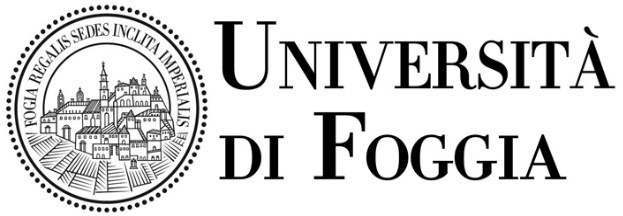 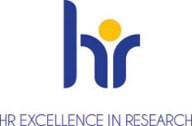 Dichiarazione liberatoria per l’utilizzo delle immaginiIl/la sottoscritto/a ...................................................................... nata a .............................................il ............................................ residente a ……………………………………………………………..….………………...….via/piazza……………………………………………………………………… C.F. ………………………………………………..………..DICHIARAdi autorizzare la pubblicazione della propria immagine (riprese video e foto) da parte dell’Università degli Studi di Foggia per attività di comunicazione, campagne e iniziative editoriali che riguardano la promozione dell’Università stessa.L’Ateneo si impegna a non fare delle immagini uso alcuno che possa risultare lesivo della dignità o della reputazione dello Studente/Musicista.Le immagini, in particolare, potranno essere utilizzate per pubblicazioni cartacee, sul sito web istituzionale, nei canali social istituzionali (Facebook, Twitter, Youtube, ecc…) e in tutti i canali di comunicazione ufficiali dell’Università.CONFERMAdi non aver nulla a pretendere in ragione di quanto sopra indicato e di rinunciare irrevocabilmente a ogni diritto, azione o pretesa derivante da quanto sopra autorizzato.Dichiara inoltre di essere informato che i dati personali saranno trattati nel rispetto dei principi cui al Regolamento UE n. 679/2016 in materia di protezione dei dati personali. Titolare del trattamento è l’Università di Foggia, con sede legale in Foggia, Via Gramsci n. 89/91 PEC protocollo@cert.unifg.it. Rappresentante Legale dell’Università di Foggia è il Rettore pro tempore Prof. Lorenzo Lo Muzio, domiciliato per la carica, presso la sede legale dell’Ente, Via Gramsci n. 89/91, 71122 Foggia. Il Responsabile della Protezione dei Dati è domiciliato presso la sede dell’Università di Foggia e raggiungibile a seguente indirizzo e-mail: dpo@unifg.it – PEC: rpd@cert.unifg.it.Data …………………………………..………….………………………………………….…	………….………………………………………….…Firma dello Studente/Musicista	Firma del rappresentante dell’Università